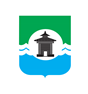 30.06.2021 года № 207РОССИЙСКАЯ  ФЕДЕРАЦИЯИРКУТСКАЯ ОБЛАСТЬДУМА БРАТСКОГО РАЙОНАРЕШЕНИЕОб утверждении плана работы Думы Братского районана II полугодие 2021 годаВ целях планирования деятельности Думы Братского района, в соответствии со статьей 34 Регламента Думы муниципального образования «Братский район» VII созыва, утвержденного решением Думы Братского района от 17.10.2019 года № 6, руководствуясь статьями 30, 46 Устава муниципального образования «Братский район», Дума Братского районаРЕШИЛА:1. Утвердить прилагаемый план работы Думы Братского района VII созыва на II полугодие 2021 года.2. Контроль за исполнением настоящего решения возложить на председателя Думы Братского района. Председатель Думы                Братского района                                                                                  С. В. КоротченкоУТВЕРЖДЕНрешением Думы Братского района                                                                                     от 30.06.2021 года № 207                       План работы  Думы Братского района на II-е полугодие 2021 года№п/пНаименование вопросаДата рассмотрения Должностное лицо, осуществляющее подготовку вопроса, проекта решения на ДумуОтветственные лица за подготовку материалов на Думу1Об утверждении перечня имущества, находящегося в муниципальной собственности Озернинского муниципального образования Братского района Иркутской области и подлежащего передаче в муниципальную собственность муниципального образования «Братский район».август Омолоев Д.А. – и.о. председателя Комитета по управлению муниципальным имуществом МО «Братский район»Дубровин А. С. –мэр Братского района2Об эффективности работы муниципальных унитарных предприятий Братского района за 2020 год.августОмолоев Д.А. – и.о. председателя Комитета по управлению муниципальным имуществом МО «Братский район»Дубровин А. С. –мэр Братского района3О подготовке объектов коммунального хозяйства муниципального образования «Братский район» к эксплуатации в осенне-зимний период 2021-2022г.г.августПищальников Е.В. – председатель КУКХ администрации МО «Братский район»	Дубровин А. С. –мэр Братского района4Об итогах приемки и готовности образовательных организаций Братского района к новому 2021-2022 учебному году.августАхметова Е.В. - начальник Управления образования администрации МО «Братский район»Дурных И.А. - заместитель мэра по социальным вопросам5О ходе выполнения муниципальной программы «Поддержка юридических лиц и индивидуальных предпринимателей, осуществляющих розничную торговлю и доставку продовольственных товаров в поселения МО «Братский район» с ограниченными сроками завоза грузов (продукции) за 2020 год.августЮшко О.С. – ведущий специалист по торговле, бытовому обслуживанию и защите прав потребителей администрации МО «Братский район»Зарубина О.М. – заместитель мэра по экономике и финансам - начальник финансового управления администрации МО «Братский район»6Информация Межрайонной ИФНС №15 по Иркутской области о собираемости налоговых сборов  в бюджет муниципального образования «Братский район» в 2021 году.сентябрьАмирова С.А. - начальник Межрайонной ИФНС № 15 по Иркутской области	 Коротченко С. В. – председатель Думы Братского района7О внесении изменений в Положение о порядке списания муниципального имущества муниципального образования «Братский район», утвержденного решением Думы Братского района от 28 июня 2017 года № 238.сентябрь Омолоев Д.А. – и.о. председателя Комитета по управлению муниципальным имуществом МО «Братский район»Дубровин А. С. –мэр Братского района8О внесении изменений в Положение о наказах избирателей, данных депутатам Думы Братского района, утвержденного решением Думы Братского района от 28.04.2015 года № 41.сентябрьХомич Б.А. – депутат Думы Братского районаКоротченко С. В. –председатель Думы Братского района9О назначении публичных слушаний по проекту решения Думы Братского района «О внесении изменений в Устав муниципального образования «Братский район».сентябрьАппарат Думы Братского районаКоротченко С. В. –председатель Думы Братского района10О ходе выполнения муниципальной программы «Поддержка и развитие малого и среднего предпринимательства в муниципальном образовании «Братский район» за 2020 год.сентябрьЛактионова М.А. – начальник отдела экономического развития администрации МО «Братский район»Зарубина О.М. – заместитель мэра по экономике и финансам - начальник финансового управления администрации МО «Братский район»11Информация о деятельности органов социальной защиты на территории Братского района в 2020 году.октябрьЗалицаева Л. Н. – директор ОГКУ «Управления социальной защиты населения по Братскому району»Залицаева Л. Н. – директор ОГКУ «Управления социальной защиты населения по Братскому району»12О внесении изменений в решение Думы Братского района от 25.12.2020 года № 136 «О бюджете муниципального образования «Братский район» на 2021 год и на плановый период 2022 и 2023 годов».октябрь Зарубина О.М. – заместитель мэра по экономике и финансам - начальник финансового управления администрации МО «Братский район»Дубровин А. С. – мэр Братского района13О ходе выполнения муниципальной программы «Развитие физической культуры и спорта в Братском районе» за 2020 год.октябрь Коновалова С.А. - заведующий отделом культуры, молодёжной политике и спорта администрации МО «Братский район»Дурных И.А. - заместитель мэра по социальным вопросам14Об итогах организации летнего оздоровления, занятости и отдыха детей и подростков на территории Братского района в 2021 году.октябрь Ахметова Е.В. – начальник Управления образования администрации МО «Братский район»Дурных И.А. - заместитель мэра по социальным вопросам15Об обеспечении полноценным и качественным питанием учащихся и воспитанников образовательных организаций Братского района.октябрьАхметова Е.В. - начальник Управления образования администрации МО «Братский район»Дурных И.А. - заместитель мэра по социальным вопросам16О ходе реализации на территории Братского района проекта «Формирование комфортной городской среды» в 2021 году.октябрьКондакова К.М. – начальник отдела архитектуры и градостроительства администрации МО «Братский район»  Дубровин А. С. –мэр Братского района17О внесении изменений в схему территориального планирования Братского района.ноябрь Кондакова К.М. – начальник отдела архитектуры и градостроительства администрации МО «Братский район»  Дубровин А. С. –мэр Братского района18Об утверждении Прогнозного плана (программы) приватизации имущества муниципальной собственности муниципального образования «Братский район» на 2022 год.ноябрь Омолоев Д.А. – и.о. председателя Комитета по управлению муниципальным имуществом МО «Братский район»Дубровин А. С. – мэр Братского района19О внесении изменений и дополнений в Устав муниципального образования «Братский район».ноябрь Григорьева И.А. – начальник юридического отдела администрации МО «Братский район»Дубровин А. С. – мэр Братского района20О назначении публичных слушаний по проекту решения Думы Братского района «О бюджете муниципального образования «Братский район» на 2022 год и плановый период 2023 и 2024 годов.ноябрьАппарат Думы Братского районаКоротченко С. В. -председатель Думы Братского района21О ходе реализации муниципальной программы «Жилье» на территории Братского района за 2021 год.ноябрьЗарубина А. А. – начальник отдела жилищной политики администрации МО «Братский район»Дубровин А. С. –мэр Братского района22О ходе реализации на территории Братского района проекта «Народные инициативы» в 2020 году и планируемых мероприятиях на 2021 год.ноябрьЗарубина О.М. – заместитель мэра по экономике и финансам – начальник финансового управления администрации МО «Братский район»Дубровин А. С. –мэр Братского района23О внесении изменений в решение Думы Братского района от 25.12.2020 года № 136 «О бюджете муниципального образования «Братский район» на 2021 год и на плановый период 2022 и 2023 годов».декабрь Зарубина О.М. – заместитель мэра по экономике и финансам - начальник финансового управления администрации МО «Братский район»Дубровин А. С. –мэр Братского района24О бюджете муниципального образования «Братский район» на 2022 год и на плановый период 2023 и 2024 годов.декабрь Зарубина О.М. – заместитель мэра по экономике и финансам – начальник финансового управления администрации МО «Братский район»Дубровин А. С. –мэр Братского района25Об итогах уборочных работ на территории Братского района и о работе сельхозпроизводителей Братского района в 2021 году.декабрьАнтипина М.М. - начальника отдела сельского хозяйства администрации МО «Братский район» Дубровин А. С. –мэр Братского района26О ходе выполнения муниципальной программы «Охрана окружающей среды в муниципальном образовании «Братский район» за 2021 год.Организация работы с твердыми и жидкими бытовыми отходами.декабрьЛисовская Г. В. – начальник отдела по лесу и ООС администрации МО «Братский район»Дубровин А. С. –мэр Братского района27Об утверждении плана работы Думы Братского района на I полугодие 2022 года.декабрьКоротченко С. В. - председатель Думы Братского районаКоротченко С. В. - председатель Думы Братского района